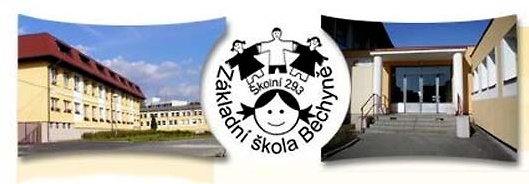 Schválený rozpočet nákladů a výnosů příspěvkové organizace ZŠ Bechyně, Školní 293 pro rok 2023Základní škola Bechyně, Školní 293Základní škola Bechyně, Školní 293IČ 70991723Školní 293, 391 65 BechyněŠkolní 293, 391 65 BechyněRozpočet nákladů a výnosů na rok 2023Rozpočet nákladů a výnosů na rok 2023Rozpočet nákladů a výnosů na rok 2023schválen Radou města Bechyně dne 14.12.2022 usnesení č. 284/27-22/Rschválen Radou města Bechyně dne 14.12.2022 usnesení č. 284/27-22/Rschválen Radou města Bechyně dne 14.12.2022 usnesení č. 284/27-22/Rschválen Radou města Bechyně dne 14.12.2022 usnesení č. 284/27-22/Rschválen Radou města Bechyně dne 14.12.2022 usnesení č. 284/27-22/Rschválený rozpočet schválený rozpočet očekávané plněníočekávané plněníschválený rozpočet schválený rozpočet hlavní činnosthospodářská činnost hlavní činnosthospodářská činnosthlavní činnosthospodářská činnost účtová skupina rok 2022 v tis. Kčrok 2022 v tis. Kčrok 2022 v tis. Kčrok 2022 v tis. Kčrok 2023 v tis. Kčrok 2023 v tis. Kč50 Spotřebované nákupy32008902908920335092051 Služby125080125010013009052 Osobní náklady18300530183006101900055053 Daně a poplatky300               15054 Ostatní náklady20022055 Odpisy,rezervy,opr.pol.22065700652406556 Finanční náklady80               108557 Náklady na transfery59 Daň z příjmůNáklady celkem23250156523468169524345162560 Výnosy z vl.výkonů a zboží15901570165517001590165064 Ostatní výnosy30030030066 Finanční výnosy11167 Výn.vyb.míst.vl.ins. z transfer.213592151222454Výnosy celkem232501570234681700233451650Výsledek hospodaření0505025V listinné podobě je možno do dokumentu nahlédnout na Základní škole Bechyně, Školní 293 na sekretariátu.V listinné podobě je možno do dokumentu nahlédnout na Základní škole Bechyně, Školní 293 na sekretariátu.V listinné podobě je možno do dokumentu nahlédnout na Základní škole Bechyně, Školní 293 na sekretariátu.V listinné podobě je možno do dokumentu nahlédnout na Základní škole Bechyně, Školní 293 na sekretariátu.V listinné podobě je možno do dokumentu nahlédnout na Základní škole Bechyně, Školní 293 na sekretariátu.V listinné podobě je možno do dokumentu nahlédnout na Základní škole Bechyně, Školní 293 na sekretariátu.V listinné podobě je možno do dokumentu nahlédnout na Základní škole Bechyně, Školní 293 na sekretariátu.Rozpočet na rok 2023 vyvěšen dne 22.12. 2022Rozpočet na rok 2023 vyvěšen dne 22.12. 2022Rozpočet na rok 2023 vyvěšen dne 22.12. 2022Rozpočet na rok 2023 vyvěšen dne 22.12. 2022Rozpočet na rok 2023 vyvěšen dne 22.12. 2022Rozpočet na rok 2023 vyvěšen dne 22.12. 2022Rozpočet na rok 2023 vyvěšen dne 22.12. 2022